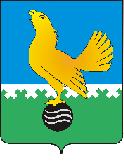 Ханты-Мансийский автономный округ-Юграмуниципальное образованиегородской округ город Пыть-Ях АДМИНИСТРАЦИЯ ГОРОДАтерриториальная комиссия по делам несовершеннолетних и защите их прав                                                                                                  www.pyadm.ru e-mail: adm@gov86.org                                                                                                                                                 e-mail: kdn@gov86org.ruг.   Пыть-Ях,  1 мкр.,  дом  № 5,  кв.  № 80                                                                           р/с 40101810900000010001 Ханты-Мансийский автономный округ-Югра                                                                            УФК по ХМАО-ЮгреТюменская      область     628380                                               МКУ Администрация г. Пыть-Яха, л\с 04873033440)тел.  факс  (3463)  46-62-92,   тел. 46-05-89,                                              РКЦ Ханты-Мансийск г. Ханты-Мансийск42-11-90,  46-05-92,  46-66-47                                                                                  ИНН 8612005313   БИК 047162000                                                                                                                    ОКАТМО 71885000 КПП 861201001                                                                                                                                    КБК 04011690040040000140ПОСТАНОВЛЕНИЕ20.12.2017	№ 461Актовый зал администрации города Пыть-Яха по адресу: 1 мкр. «Центральный», д. 18а, в 17-00 часов (сведения об участниках расширенного заседания указаны в протоколе заседания территориальной комиссии).О принимаемых мерах, направленных на снижение численности выявляемых детей, оставшихся без попечения родителейВо исполнение плана работы территориальной комиссии на 2017 год территориальной комиссией был проведен статистический анализ численности выявляемых детей, оставшихся без попечения родителей, а также эффективности принимаемых мер в 2017 году.В течение текущего периода 2017 года на территории города Пыть-Яха было выявлено 10 (АППГ – 16) детей, оставшихся без попечения родителей. Из числа выявленных в 2017 году детей:- 1 (АППГ – 4) ребенок-сирота (смерть обоих или единственного родителя);- 5 (АППГ – 10) детей, оставшихся без попечения родителей, в результате лишения родителей родительских прав (в отношении 2 детей) и ограничения родителей в родительских правах (в отношении 3 детей), т.к. положительных результатов по итогам проведения индивидуальной профилактической работы достигнуто не было (вследствие уклонения от выполнения родителями рекомендаций, получаемых в рамках индивидуальной программы реабилитации). Все судебные иски по ограничению и лишению родительских прав были направлены после проведенной совместной работы субъектами системы профилактики;- 3 (АППГ – 0) детей, оставшихся без попечения родителей, в результате заключения их родителей под стражу;- 1 (АППГ – 2) ребенок остался без попечения родителей в связи с отказом родителя, проживающего на территории другого субъекта РФ, забрать из медицинского учреждения.В 2017 году было произведено отобрание 1 (АППГ – 1) ребенка у родителя в связи с установлением факта непосредственной угрозы его жизни и здоровью. В отношении родителя было направлено исковое заявление в суд об ограничении в родительских правах. Иск удовлетворен, решение суда в законную силу не вступило.Отстранение от исполнения обязанностей опекуна (попечителя), досрочное расторжение договора с приемными родителями за виновное поведение в 2017 году (как и в 2016 году) не производилось.В течение года реализовывались мероприятия в рамках межведомственного плана по предупреждению социального сиротства на 2016-2017 годы (итоги рассматривались территориальной комиссией ежеквартально (постановление № 35 от 25.01.2017, № 173 от 26.04.2017, № 297 от 02.08.2017 и № 421 от 15.11.2017), обеспечивалось проведение индивидуальная профилактическая работа с семьями, находящимися в социально опасном положении, проводилась межведомственная профилактическая операция «Подросток».16.03.2017 на базе БУ «Комплексный центр социального обслуживания населения «Гелиос» было проведено межведомственное совещание на предмет риска отобрания несовершеннолетних детей у родителей. Всего было проанализировано 76 семей, состоящих на учетах, находящихся в трудной жизненной ситуации и социально опасном положении. В результате было определено 3 семьи, в которых имеется риск отобрания несовершеннолетних у законных представителей, с которыми проводится индивидуальная профилактическая работа.24.05.2017 территориальной комиссией по инициативе отдела опеки и попечительства был рассмотрен вопрос: «Об организации межведомственного взаимодействия по содействию родителям в снятии ограничения родительских прав, а также восстановлении в родительских правах» (постановление № 197 от 24.05.2017), по итогам рассмотрения которого были внесены изменения в муниципальный регламент межведомственного взаимодействия в части организации индивидуальной профилактической работы с лицами ограниченными в родительских правах и мониторинга индивидуальных программ реабилитации этих семей.В рамках его реализации в 2017 году в территориальную комиссию направлялась информация о разработке и проведении индивидуально-профилактической работы в отношении 2 родителей, ограниченных и лишенных в родительских правах, на предмет их восстановления. По результатам работы 1 родитель был восстановлен судом в родительских правах, дети возвращены в кровную семью.Всего в результате совместной работы с БУ «Комплексный центр социального обслуживания населения «Гелиос» в 2017 году 1 ребенок был возвращен биологическому родителю. 3 родителей восстановлены в родительских правах, в отношении 3 детей, дети возвращены в кровную семью. В настоящее время в производстве Пыть-Яхского городского суда находится еще 1 исковое заявление об отмене ограничения в родительских правах в отношении 2 детей.В 2017 году отмечается снижение количества детей, оставшихся без попечения родителей, поставленных на учет  в отделе опеки и над которыми установлена опека (попечительство). В 2016 году на учете в отделе состояло 130 детей, в 2017 году 126 детей, при этом, из 126 детей, 7 детей прибыло из других субъектов РФ, 3 детей были устроены в связи с заключением их родителей под стражу, 1 ребенок – в связи со смертью родителей. Анализ вышеуказанных показателей свидетельствует о положительной динамике и свидетельствует об эффективности межведомственной работы органов и учреждений системы профилактики безнадзорности и правонарушений несовершеннолетних по предупреждению раннего семейного неблагополучия.На основании изложенного, руководствуясь п. 13 ст. 15 Закона Ханты-Мансийского автономного округа-Югры от 12.10.2005 № 74-оз «О комиссиях по делам несовершеннолетних и защите их прав в Ханты-Мансийском автономном округе-Югре и наделении органов местного самоуправления отдельными государственными полномочиями по созданию и осуществлению деятельности комиссий по делам несовершеннолетних и защите их прав»,ТЕРРИТОРИАЛЬНАЯ КОМИССИЯ ПОСТАНОВИЛА:Признать принимаемые меры, направленные на снижение численности выявляемых детей, оставшихся без попечения родителей, эффективными.Начальнику отдела опеки и попечительства администрации города Пыть-Яха (О.Ю. Назарова) и директору БУ «Комплексный центр социального обслуживания населения «Гелиос» (Н.И. Храмцова):Провести в первом квартале 2018 года совместное совещание на предмет риска отобрания несовершеннолетних детей, решение совещания представить на рассмотрение территориальной комиссии в срок до 05.04.2018.Начальнику отдела по осуществлению деятельности территориальной комиссии по делам несовершеннолетних и защите их прав администрации города Пыть-Яха (А.А. Устинов):Обеспечить размещение постановления территориальной комиссии на официальном сайте администрации города Пыть-Яха в срок до 31.12.2017;Обеспечить контроль за исполнением данного постановления.Председательствующий на заседании: заместитель председателя территориальной комиссии	А.А. Устинов